Propozície                      3. ročník trojkráľového behu      ,,Beháme pre zdravé srdce´´ Usporiadateľ :Dom srdca n.o., Olympijský klub Turiec  o.z.Termín:6.1.2019.Prezentácia : Dom srdca, Bagarova 30, Martin –PodhájSponzori a reklamní partneri podujatia : mesto Martin, BigMat s.r.o., LORIKA Slovakia s.r.o., M-TEC s.r.o., ATTACK s.r.o.Kateg.1 rodičia s deťmi do 7 rokov /2012 a mladšie/  100mKateg.2 dievčatá 8-13rokov /2011 – 2006/  600mKateg.3 chlapci 8-13rokov /2011 – 2006/ 600mKateg.4 mládež dievčatá 14-18rokov/2005-2001/ 1000mKateg.5 mládež chlapci 14-18rokov/2005-2001/1000mMuži: A do 39r/1980 a ml./  B 40-49r./1979-1970/, C 50-59r./1969-1960/ D 60r. a viac /1959 a starší/   6800mŽeny: E do 39r./1980 a ml./ F 40-49r./1979-1970/, G 50r.a viac/1969 a staršie/   6800mNordic Walking pre všetkých 2500mČasový program: 8.30 – 9.30 prezentácia deti, mládež             8:30- 10:45 ostatné kategórie                                9:50- štart rodičia s deťmi   	10:00 – štart mládež kat.2 ,3          10:20 –štart mládež kat.4,5                               11:15- štart hlavného preteku, nordic walking    10:45- vyhlasovanie 1-3 miesto v kateg.deti a mládež+tombola                              13:15- vyhlasovanie hlavný beh, vecné ceny 1-3miesto v kategóriáchŠtartovné: deti, mládež,nordic walking 1€, hlavný beh prihlásení do 4.1.2019 -5€, v deň štartu 6€/obmedzený počet obedov/V cene štartovného hlavného behu zdravý obed, čaj a tombola. Vyhlasovanie tomboly o hodnotné ceny bude 20 minútpo dobehnutí posledného účastníka hlavného behu.HLAVNÁ CENA TOMBOLY: 3-DŇOVÝ VÍKENDOVÝ POBYT S RAŇAJKAMI NA ŠTRBSKOM PLESE PENZIÓN „PLESO“ Informácie a prihlášky: Miroslav Vanko 0909102660, email :mirovanko@gmail.com  , beh.skZdravotná služba s šatne v priestoroch Dom srdca n.o. Každý účastník preteku štartuje na vlastnú zodpovednosť.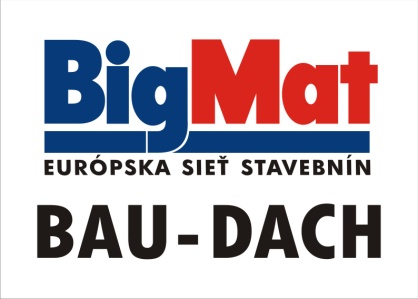 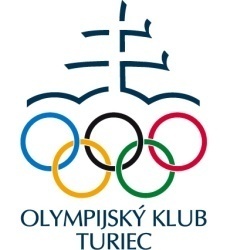 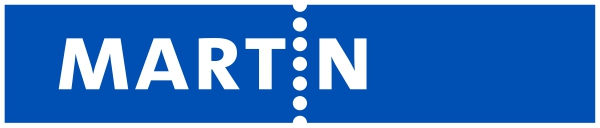 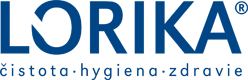 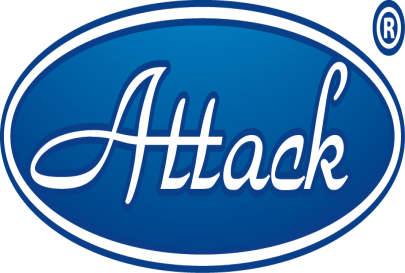 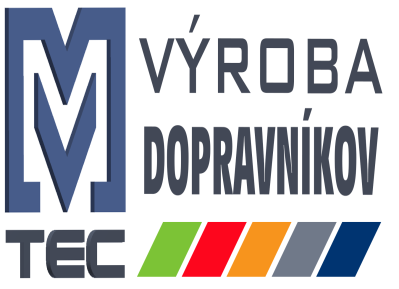 